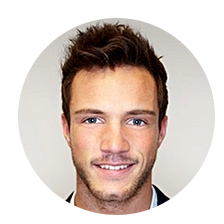             BewerbungKONTAKT_  MAX MUSTERMANN    SOFTWAREENTWICKLER_ANLAGEN  MAX MUSTERMANN    SOFTWAREENTWICKLER_ANLAGENFantasiestr. 1__12345 Beispielstadt__  0123 / 4 56 78 90__m.mustermann@mail.de__maxblog.de___ Lebenslauf Master-Zeugnis
 ArbeitszeugnisseReferenzen